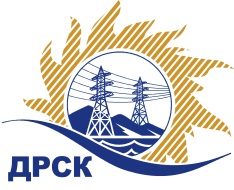 Акционерное Общество«Дальневосточная распределительная сетевая  компания»ПРОТОКОЛ № 6/УР-ВП по выбору победителя открытого запроса предложений на право заключения договора на выполнение работ  «Капремонт ВЛ-110 кВ Хвойная-Озерная, ВЛ-35 кВ Архара-Набережная, Набережная-Иннокентьевка, А-База, Угольная-Обувная, филиал АЭС» (закупка 34 раздела 1.1. ГКПЗ 2018 г.)  ЕИС № 31705713306Форма голосования членов Закупочной комиссии: очно-заочная.ПРИСУТСТВОВАЛИ: 9 членов постоянно действующей Закупочной комиссии ОАО «ДРСК»  1-го уровня.ВОПРОСЫ, ВЫНОСИМЫЕ НА РАССМОТРЕНИЕ ЗАКУПОЧНОЙ КОМИССИИ: Об утверждении результатов процедуры переторжки.Об итоговой ранжировке заявок.О выборе победителя запроса предложений.РЕШИЛИ:По вопросу № 1Признать процедуру переторжки не состоявшейсяУтвердить окончательные цены заявок участниковПо вопросу № 2Утвердить итоговую ранжировку заявокПо вопросу № 3Планируемая стоимость закупки в соответствии с ГКПЗ: 4 281 000,00 руб., без учета НДС;   5 051 580,00 руб., с учетом НДС.Признать победителем закупка участника, занявшего первое место в итоговой ранжировке по степени предпочтительности для заказчика: АО "Востоксельэлектросетьстрой" г. Хабаровск на условиях: стоимость предложения   4 281 000,00 руб. без НДС, 5 051 580,00 руб. с НДС. Условия оплаты: в течение 30 календарных дней с даты подписания  актов выполненных работ  на основании счета, выставленного Подрядчиком. Срок выполнения работ: начало с момента заключения договора, окончание ноябрь 2018 г. Гарантия на своевременное и качественное выполнение работ, а также на устранение дефектов, возникших по вине Подрядчика, составляет 24 месяца с момента приемки выполненных работ. Срок действия оферты до оферты до 07.03.2018.Секретарь Закупочной комиссии 1 уровня  		                                       М.Г.ЕлисееваЧувашова О.В.(416-2) 397-242г.  Благовещенск«19» января 2018№ п/пНаименование участникаОкончательная  цена заявки, руб. без НДС1АО "Востоксельэлектросетьстрой" 
ИНН/КПП 2702011141/272501001 ОГРН 10227014039444 281 000.002ООО "Амурсельэнергосетьстрой" 
ИНН/КПП 2801063599/280101001 ОГРН 10228005278264 281 000.00Место в итоговой ранжировкеНаименование участника и его адресОкончательная цена заявки, руб. без НДСОкончательная цена заявки, руб. с НДСИтоговая оценка предпочтительности заявок1 местоАО "Востоксельэлектросетьстрой" 
ИНН/КПП 2702011141/272501001 
ОГРН 10227014039444 281 000.005 051 580.000,412 местоООО "Амурсельэнергосетьстрой" 
ИНН/КПП 2801063599/280101001 
ОГРН 10228005278264 281 000.005 051 580.000,33